PRIEDAS Nr. 5LEIDIMo VALDYTI BEPILOTĮ ORLAIVĮ SPECIALIOMIS SĄLYGOMIS pavyzdys:BEPILOčio ORLAIVio Techninės apžiūros talono pavyzdys:LEIDIMAS VALDYTI BEPILOTĮ ORLAIVĮ SPECIALIOMIS SĄLYGOMISLEIDIMAS VALDYTI BEPILOTĮ ORLAIVĮ SPECIALIOMIS SĄLYGOMISLEIDIMAS VALDYTI BEPILOTĮ ORLAIVĮ SPECIALIOMIS SĄLYGOMISLEIDIMAS VALDYTI BEPILOTĮ ORLAIVĮ SPECIALIOMIS SĄLYGOMISLEIDIMAS VALDYTI BEPILOTĮ ORLAIVĮ SPECIALIOMIS SĄLYGOMISLEIDIMAS VALDYTI BEPILOTĮ ORLAIVĮ SPECIALIOMIS SĄLYGOMISLEIDIMAS VALDYTI BEPILOTĮ ORLAIVĮ SPECIALIOMIS SĄLYGOMISLEIDIMAS VALDYTI BEPILOTĮ ORLAIVĮ SPECIALIOMIS SĄLYGOMISIšduotas pagal išlaikytą praktinių įgūdžių egzaminąIšduotas pagal išlaikytą praktinių įgūdžių egzaminąIšduotas pagal išlaikytą praktinių įgūdžių egzaminąIšduotas pagal išlaikytą praktinių įgūdžių egzaminąIšduotas pagal išlaikytą praktinių įgūdžių egzaminąIšduotas pagal išlaikytą praktinių įgūdžių egzaminąIšduotas pagal išlaikytą praktinių įgūdžių egzaminąIšduotas pagal išlaikytą praktinių įgūdžių egzaminąLeidimo numeris: CAA-VA-0000Leidimo numeris: CAA-VA-0000Leidimo numeris: CAA-VA-0000Leidimo numeris: CAA-VA-0000Leidimo numeris: CAA-VA-0000Leidimo numeris: CAA-VA-0000Leidimo numeris: CAA-VA-0000Leidimo numeris: CAA-VA-00001.BO valdytojo vardas ir pavardė: 1.BO valdytojo vardas ir pavardė: 1.BO valdytojo vardas ir pavardė: TekstasTekstasTekstasTekstasTekstas2.BO valdytojo asmens kodas: 2.BO valdytojo asmens kodas: 2.BO valdytojo asmens kodas: TekstasTekstasTekstasTekstasTekstas3.BO tipas:3.BO tipas:3.BO tipas:TekstasTekstasTekstasTekstasTekstas4.BO maksimali kilimo masė:4.BO maksimali kilimo masė:4.BO maksimali kilimo masė:TekstasTekstasTekstasTekstasTekstas5.Išdavusi institucija:5.Išdavusi institucija:Civilinės aviacijos administracijaCivilinės aviacijos administracijaCivilinės aviacijos administracija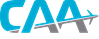 Lietuvos Respublika Rodūnios kelias 2,LT-02188 Vilnius6.Pažymėjimą išdavusio CAA pareigūno parašas:6.Pažymėjimą išdavusio CAA pareigūno parašas:6.Pažymėjimą išdavusio CAA pareigūno parašas:6.Pažymėjimą išdavusio CAA pareigūno parašas:7.Išdavimo data:TekstasTekstasTekstas8.Galioja iki:8.Galioja iki:TekstasTekstas9.Skrydžio sąlygos: Tekstas9.Skrydžio sąlygos: Tekstas9.Skrydžio sąlygos: Tekstas9.Skrydžio sąlygos: Tekstas9.Skrydžio sąlygos: Tekstas9.Skrydžio sąlygos: Tekstas9.Skrydžio sąlygos: Tekstas9.Skrydžio sąlygos: TekstasBO – bepilotis orlaivisBO – bepilotis orlaivisBO – bepilotis orlaivisBO – bepilotis orlaivisBO – bepilotis orlaivisBO – bepilotis orlaivisBO – bepilotis orlaivisBO – bepilotis orlaivisBEPILOčio ORLAIVio Techninės apžiūros talonasBEPILOčio ORLAIVio Techninės apžiūros talonasBEPILOčio ORLAIVio Techninės apžiūros talonasBEPILOčio ORLAIVio Techninės apžiūros talonasBEPILOčio ORLAIVio Techninės apžiūros talonasBEPILOčio ORLAIVio Techninės apžiūros talonasBEPILOčio ORLAIVio Techninės apžiūros talonasBEPILOčio ORLAIVio Techninės apžiūros talonasBEPILOčio ORLAIVio Techninės apžiūros talonasIšduotas pagal atliktą techninės būklės vertinimąIšduotas pagal atliktą techninės būklės vertinimąIšduotas pagal atliktą techninės būklės vertinimąIšduotas pagal atliktą techninės būklės vertinimąIšduotas pagal atliktą techninės būklės vertinimąIšduotas pagal atliktą techninės būklės vertinimąIšduotas pagal atliktą techninės būklės vertinimąIšduotas pagal atliktą techninės būklės vertinimąIšduotas pagal atliktą techninės būklės vertinimąLeidimo numeris: CAA-BO-0000Leidimo numeris: CAA-BO-0000Leidimo numeris: CAA-BO-0000Leidimo numeris: CAA-BO-0000Leidimo numeris: CAA-BO-0000Leidimo numeris: CAA-BO-0000Leidimo numeris: CAA-BO-0000Leidimo numeris: CAA-BO-0000Leidimo numeris: CAA-BO-00001.BO savininko vardas ir pavardė:1.BO savininko vardas ir pavardė:1.BO savininko vardas ir pavardė:1.BO savininko vardas ir pavardė:TekstasTekstasTekstasTekstasTekstas2.BO savininko asmens kodas:2.BO savininko asmens kodas:2.BO savininko asmens kodas:2.BO savininko asmens kodas:TekstasTekstasTekstasTekstasTekstas3.BO gamintojas (markė, modelis):3.BO gamintojas (markė, modelis):3.BO gamintojas (markė, modelis):3.BO gamintojas (markė, modelis):TekstasTekstasTekstasTekstasTekstas4.BO serijos numeris:4.BO serijos numeris:4.BO serijos numeris:4.BO serijos numeris:TekstasTekstasTekstasTekstasTekstas5.BO tipas:5.BO tipas:5.BO tipas:5.BO tipas:TekstasTekstasTekstasTekstasTekstas6.BO registracijos ženklas:6.BO registracijos ženklas:6.BO registracijos ženklas:6.BO registracijos ženklas:TekstasTekstasTekstasTekstasTekstas7.BO maksimali kilimo masė (kg):7.BO maksimali kilimo masė (kg):7.BO maksimali kilimo masė (kg):7.BO maksimali kilimo masė (kg):TekstasTekstasTekstasTekstasTekstas8.Draudimas:8.Draudimas:8.Draudimas:8.Draudimas:TekstasTekstasTekstasTekstasTekstas9.Išvada:9.Išvada:9.Išvada:9.Išvada:TekstasTekstasTekstasTekstasTekstas10.Išdavusi institucija:10.Išdavusi institucija:10.Išdavusi institucija:Civilinės aviacijos administracijaCivilinės aviacijos administracijaCivilinės aviacijos administracijaLietuvos Respublika Rodūnios kelias 2,LT-02188 Vilnius11.Taloną išdavusio CAA pareigūno parašas:11.Taloną išdavusio CAA pareigūno parašas:11.Taloną išdavusio CAA pareigūno parašas:11.Taloną išdavusio CAA pareigūno parašas:11.Taloną išdavusio CAA pareigūno parašas:12.Išdavimo data:TekstasTekstasTekstasTekstas13.Galioja iki:13.Galioja iki:TekstasTekstasBO – bepilotis orlaivisBO – bepilotis orlaivisBO – bepilotis orlaivisBO – bepilotis orlaivisBO – bepilotis orlaivisBO – bepilotis orlaivisBO – bepilotis orlaivisBO – bepilotis orlaivisBO – bepilotis orlaivis